ЗМІСТ НАВЧАЛЬНО-МЕТОДИЧНОГО КОМПЛЕКСУ                                                       (шифр та назва)
1)ХХХ – скорочена назва дисципліни (перші літери кожного слова з назви дисципліни)2)Вказується дата затвердження до друку та номер справи у Номенклатурі справ кафедри3)Вказується дата розміщення у інституційному депозитарії АБО дата та місце розміщення на кафедрі4)У вигляді переліку теоретичних питань та типових завдань для розв’язку, з яких формуватимуться білети для проведення модульної контрольної роботи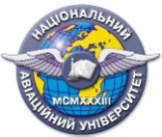 Система менеджменту якостіНавчально-методичний комплекснавчальної дисципліни«Міжнародно-правові норми інформаційної діяльності в галузі авіації та космонавтики»ШифрдокументаСМЯ НАУ НМК 13.01.05 - 01 – 2018Система менеджменту якостіНавчально-методичний комплекснавчальної дисципліни«Міжнародно-правові норми інформаційної діяльності в галузі авіації та космонавтики»Стор. ___з_____Стор. ___з_____ДисциплінаДисципліна«Міжнародно-правові норми інформаційної діяльності в галузі авіації та космонавтики»«Міжнародно-правові норми інформаційної діяльності в галузі авіації та космонавтики»«Міжнародно-правові норми інформаційної діяльності в галузі авіації та космонавтики»«Міжнародно-правові норми інформаційної діяльності в галузі авіації та космонавтики»«Міжнародно-правові норми інформаційної діяльності в галузі авіації та космонавтики»(назва дисципліни)(назва дисципліни)(назва дисципліни)(назва дисципліни)(назва дисципліни)(назва дисципліни)Освітній ступіньОсвітній ступіньОсвітній ступіньОсвітній ступіньБакалаврБакалаврБакалаврГалузь знаньГалузь знаньГалузь знаньГалузь знань0201 Культура 0201 Культура 0201 Культура (шифр та назва)(шифр та назва)(шифр та назва)(шифр та назва)Спеціальність (напрям підготовки)Спеціальність (напрям підготовки)Спеціальність (напрям підготовки)Спеціальність (напрям підготовки)Спеціальність (напрям підготовки)Спеціальність (напрям підготовки)6.020105 Документознавство та інформаційна діяльність(шифр та назва)Спеціалізація (ОП)  Спеціалізація (ОП)  Спеціалізація (ОП)  Спеціалізація (ОП)  Спеціалізація (ОП)  №Складова комплексуПозначення
електронного файлу1)Наявність
Наявність
№Складова комплексуПозначення
електронного файлу1)друкований
вигляд 2)
електронний
вигляд 3)
Навчальна програма               -           - Робоча навчальна програма
(денна форма навчання)02_МПІДАК_РП_С11.10.2017 13.01.05-1822.03.2018Робоча навчальна програма
(заочна форма навчання)03_ МПІДАК _РП_З22.03.2018Положення про рейтингову систему оцінювання (заочна форма навчання)               -22.03.2018Календарно-тематичний план05_ МПІДАК _КТП22.03.2018Конспект лекцій/курс лекцій06_ МПІДАК _КЛ22.03.2018Методичні рекомендації з виконання домашніх завдань (розрахунково-графічних робіт)07_МПІДАК_МР_ДЗ22.03.2018Методичні рекомендації з виконання контрольних робіт для студентів заочної форми навчання08_МПІДАК_МР_КРз22.03.2018Методичні рекомендації до виконання курсової роботи (проекту)              -22.03.2018Методичні рекомендації з самостійної роботи
студентів з опанування навчального матеріалу10_ МПІДАК _МР_СРС22.03.2018Методичні рекомендації з підготовки студентів до практичних (семінарських) занять11_МПІДАК_МР_ПЗ22.03.2018Тести з дисципліни/практичні ситуаційні задачі12_ МПІДАК _ТТ22.03.2018Модульні контрольні роботи4)13_ МПІДАК _МКР22.03.2018Пакет комплексної контрольної роботи14_ МПІДАК _ККР22.03.2018Перелік питань до заліку15_ МПІДАК _ПЗ22.03.2018